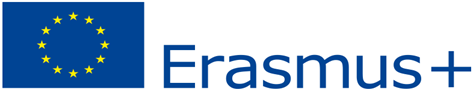 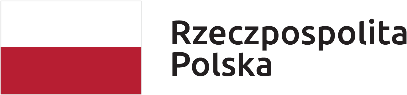 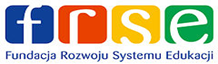 Projekt „Pomóż sobie!” nr 2023-1-PL01-KA122-SCH-000129674 realizowany przez Zespół Szkolno-Przedszkolny nr 1/ Szkołę Podstawową nr 6 im. M. Kopernika w Zduńskiej Woliwspółfinansowanego w ramach programu Unii Europejskiej Erasmus+ _________________________________________________________________________________________________________________Załącznik nr 2 do Regulaminu rekrutacji uczniów do uczestnictwa w projekcie „Pomóż sobie!” realizowanym w Zespole Szkolno – Przedszkolnym nr 1/ Szkole Podstawowej nr 6 im. M. Kopernika w Zduńskiej Woli List motywacyjny(Wypełnia uczeń, czytelnie )W poniższym liście:wyjaśnij, co chciałabyś/ chciałbyś osiągnąć biorąc udział w tym projekcie?oceń swoje możliwości i umiejętności komunikowania się w języku obcym i wyjaśnij, w jaki sposób wyjazd zagraniczny do szkoły partnerskiej pomoże Ci rozwijać sprawność językową? wskaż, w jaki sposób Twoje predyspozycje i zainteresowania pomogą w realizacji celów projektu „Pomóż sobie!”;podaj, jakie Twoje umiejętności informatyczne pomogą w realizacji celów projektu (np. umiejętność przygotowania prezentacji, nagrywanie i montaż filmów, obróbka zdjęć czy innych plików, prowadzenie bloga, zamieszczanie filmów i zdjęć na portalach społecznościowych itp.)oceń korzyści z wyjazdu zagranicznego do szkoły partnerskiej w Grecji dla Twojej szkoły;opisz, w jaki sposób chciałabyś/ chciałbyś zdać relację z wyjazdu swoim koleżankom i kolegom w szkole, aby zachęcić ich do udziału w podobnych projektach w przyszłości.Musisz się zmieścić w podanych linijkach!…………………………………………………………………………………………………………………………………………………………………………………………………………………………………………………………………………………………………………………………………………………………………………………………………………………………………………………………………………………………………………………………………………………………………………………………………………………………………………………………………………………………………………………………………………………………………………………………………………………………………………………………………………………………………………………………………………………………………………………………………………………………………………………………………………………………………………………………………………………………………………………………………………………………….………………...…………………………………………………………………………………………………………………………………………………………………………………………………………………………………………………………………………………………………………………………………………………………………………………………………………………………………………………………………………………………………………………………………………………………………………………………………………………………………………………………………………………………………………………………………………………………………………………………………………………………………………………………………………………………………………………………………………………………………………………………………………………………………………………………………………………………………………………………………………………………………………………………………………………………………………………………………………………………………………………………………………………………………………………………………………………………………………………………………………………………………………………………………………………………………………………………………………………………………………………………………………………………………………..…………….………………...……………………………………………………………………………………………………………………………………………………………………………………………………………………………………………………………………………………………………………………………………………………………………………………………………………………………………………………………………………………………………………………………………………………………………………………………………………………………………………………………………………………………………………………………………………………………………………………………………………………………………………………………………………………………………………………………………………………………………………………………………………………………………………………………………………………………………………………………………………………………………………………………………………………………………………………………………………………………………………………………………………………………………………………………………………………………………………………………………………………………………………………………………………………………………………………………………………………………………………………………………………………………….………………...…………………………………………………………………………………………………………………………………………………………………………………………………………………………………………………………………………………………………………………………………………………………………………………………………………………………………………………………………………………………………………………………………………………………………………………………………………………………………………………………….………………...………………………………………………………………………………………………………………………………………………………………………………………………………………………………………………………………………………………………………………………………………………………………………………………………………………..………………..………………………                                                                                                                                                                     (Data oraz czytelny podpis ucznia)